            TOPLUM YARARINA PROGRAM DUYURUSUİl Müdürlüğümüzce, Milli Eğitim Bakanlığı ile Güvenlik görevlisi olarak çalıştırılmak üzere 148 kişilik kontenjan dahilinde 9 ay süre ile Toplum Yararına Program uygulaması başvuruları 17-21 Eylül 2018 tarihleri arasında yapılacaktır. Noter Kurası 26.09.2018 tarihinde Ordu Atatürk Kültür Merkezi Düz Mahalle Yenigün Sk. No:3, Altınordu/ORDU adresinde yapılacaktır
              Programlara katılmak isteyen ve aşağıdaki şartları taşıyan işsizlerin, İl Müdürlüğümüz, Fatsa ve Ünye Şube Müdürlüklerimizden ve Belediyeler bünyesinde bulunan İŞKUR Hizmet Noktalarına şahsen müracaat ederek veya kurumumuzun   www.iskur.gov.tr  internet adresinden programlara katılmak üzere başvurularını yaptırabilirler.
Programlara Başvuru  İçin Aranan ŞartlarKuruma kayıtlı İşsiz olmak, 18 Yaşını tamamlamış olmak,Emekli, malul  aylığı almamak,Öğrenci olmamak (Açıköğretim öğrencileri hariç),Halen bir işyerinde çalışır olmamak,Halen kendi adına ticari bir faaliyette bulunmamak, Kurumumuz tarafından düzenlenecek olan kurs ve programlara katılma yönünde cezalı olmamak,Kurumumuzca önceden düzenlenen TYP katılmış olup bir yıl içinde 9 ay (270 gün) çalışma hakkını dolduran kişiler program bitiminden itibaren 3 ay, İşbaşı Eğitim programı ve Kurs programlarına katılanlar 6 ay bekleme süresini geçirmiş olmaları,Program uygulamaları aşağıda belirtilen kamu kurum ve kuruluşları bünyesinde bina içi ve dışında çalışma yapılacağından dolayı, başvuruda bulunacak olanların, bedenen çalışmaya engel bir durumunun olmaması şarttır. Aynı İkamet adresine kayıtlı kişiler kura sonuçlarında çıksalar bile sadece bir kişi TYP de çalışabilir.Bir kişi sadece bir programa başvuru yapabilir.Başvuru yapacak kişilerin 28.06.2019 tarihine kadar geçerli Güvenlik sertifikası ve Güvenlik kimlik kartına sahip olması gerekmektedir.TYP’nin başvuru süresi sona erdikten sonra yeni katılımcı başvurusu alınamaz.Adrese Dayalı Nüfus Kayıt Sistemine (ADNKS) göre aynı adreste oturanların, programa başvuru yapılan tarih dikkate alınarak ulaşılabilen en yakın döneme ait gelir getirici bir işte çalışma sonucu elde ettikleri toplam kazançlarının asgari ücret tespit komisyonu tarafından belirlenen net asgari ücretin üç katını aşması halinde söz konusu adreste oturan kişiler TYP’ye katılamaz. Yurtlar ve sığınma evleri, vb. toplu yaşam alanlarında ikamet edenler için bu şart aranmaz.Yukarıda belirtilen TYP programlarının seçme yöntemi noter kurası, yöntemi olarak yapılacaktır.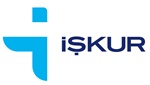                     TÜRKİYE İŞ KURUMU GENEL MÜDÜRLÜĞÜ               ORDU ÇALIŞMA VE İŞ KURUMU İL MÜDÜRLÜĞÜİLÇEPERSONEL SAYISIİLÇEPERSONEL SAYISIİLÇEPERSONEL SAYISIAKKUŞ5GÖLKÖY7KUMRU6ALTINORDU39GÜLYALI3MESUDİYE3AYBASTI6GÜRGENTEPE4PERŞEMBE4ÇAMAŞ3İKİZCE4ULUBEY4ÇATALPINAR4KABADÜZ2ÜNYE22ÇAYBAŞI3KABATAŞ4FATSA20KORGAN5TOPLAM148